Положениеоб организации обучения детей с ограниченными                             возможностями                     здоровья и детей-инвалидов в МОБУ СОШ № 4 Пожарского муниципального района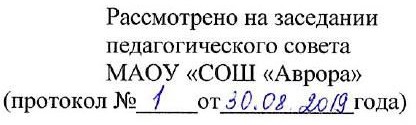     Пгт ЛучегорскОбщие положенияНастоящее положение «Об организации обучения детей с ограниченными возможностями здоровья и детей-инвалидов (в дальнейшем - Положение) в МОБУ СОШ № 4 Пожарского муниципального района(далее – Школа) разработано в целяхреализации гарантированных прав граждан на получение образования для обучающихся с ограниченными возможностями здоровья и детей-инвалидов (далее – ОВЗ).Обучающийся с ОВЗ – физическое лицо, имеющее недостатки в физическом и (или) психологическом развитии, подтвержденные психолого-медико-педагогической комиссией и (или) бюро медико-социальной экспертизы и препятствующие получению образования без создания специальных условий. Обучающийся с ОВЗ может иметь или не иметь инвалидность.Под специальными условиями обучения/воспитания понимаются специальные образовательные программы, методы и методики развития, обучения, воспитания, учебники, учебные пособия, дидактические и наглядные материалы, индивидуальные технические средства обучения коллективного и индивидуального пользования, предоставление услуг ассистента (помощника), проведение групповых и индивидуальных коррекционных занятий и другие условия, без которых невозможно или затруднено освоение образовательных программ обучающимися с ОВЗ.Положение разработано в соответствии сФедеральным законом от 29.12.2012 № 273-ФЭ «Об образовании в Российской Федерации»;Законом РФ «Об основных гарантиях прав ребенка»;Федеральным законом от 24.11.1995 N 181-ФЗ (ред. от 29.12.2015) «О социальной защите инвалидов в РФ» (Обучение детей с ОВЗ, часто болеющих детей)Федеральным государственным образовательным стандартом образования обучающихся с умственной отсталостью (интеллектуальными нарушениями), утв. приказом Минобрнауки России от 19.12.2014 № 1599;Федеральным государственным образовательным стандартом начального общего образования обучающихся с ОВЗ, утв. приказом Минобрнауки России от 19.12.2014 № 1598;Федеральным государственным образовательным стандартом начального общего образования, утв. приказом Минобрнауки России от 06.10.2009 № 373;ФГОС основного общего образования, утв. приказом Минобрнауки России от 17.12.2010 № 1897;ФГОС среднего общего образования, утв. приказом Минобрнауки России от 17.05.2012 № 413;Приказом Минобрнауки России от 30.08.2013 N 1015 (ред. от 17.07.2015) «Об утверждении Порядка организации и осуществления образовательной деятельности по основным общеобразовательным программам - образовательным программам начального общего, основного общего и среднего общего образования»;СанПиН 2.4.2.2821-10 «Санитарно-эпидемиологические требования к условиям и организации обучения в общеобразовательных учреждениях»;СанПин 2.4.1.3049-13 (ред. от 04.04.2014) «Санитарно-эпидемиологические требования к устройству, содержанию и организации режима работы дошкольных образовательных организаций»;СанПиН 2.4.2.3286-15 (ред. от 10.07.2015) «Санитарно-эпидемиологические требования к условиям и организации обучения и воспитания в организациях, осуществляющих образовательную деятельность по адаптированным основным общеобразовательным программам для обучающихся с ограниченными возможностями здоровья»;Приказом Минобрнауки России от 09.11.2015 № 1309 «Порядок обеспечения условий доступности для инвалидов объектов и предоставляемых услуг в сфере образования, а также оказания им при этом необходимой помощи»;Приказом Минобрнауки России от 22.01.14 № 32 «Об утверждении Порядка приема граждан на обучение по образовательным программам начального общего основного общего и среднего общего образования»;Письмом Минобрнауки России от 29.04.16 № ВК-641/09 «О направлении методических рекомендаций по вопросам внедрения федерального государственного образовательного стандарта начального общего образования обучающихся с ограниченными возможностями здоровья и федерального государственного образовательного стандарта образования обучающихся с умственной отсталостью (интеллектуальными нарушениями)»;Приказом Минобрнауки России от 29 августа 2013 года № 1008 «Об утверждении порядка организации и осуществления образовательной деятельности по дополнительным общеобразовательным программам»;Приказом Минобрнауки России от 09.01.2014 № 2 «Порядок применения организациями, осуществляющими образовательную деятельность, электронного обучения, дистанционных образовательных технологий при реализации образовательных программ»;Письмом Минобрнауки России Департамента государственной политики в сфере защиты прав детей от 10 декабря 2012 г. N 07-832 по организации обучения на дому детей- инвалидов с использованием дистанционных образовательных технологий;Приказом Минобрнауки России от 26.12.2013 № 1400 «О порядке проведения государственной итоговой аттестации по образовательным программам среднего общего образования»;Приказом Минобрнауки России от 12 марта 2014 г. № 177 «Об утверждении порядка и условий осуществления перевода обучающихся из одной организации, осуществляющей образовательную деятельность по образовательным программам начального общего, основного общего и среднего общего образования, в другие организации, осуществляющие образовательную деятельность по образовательным программам соответствующих уровня и направленности»;Федеральным перечнем учебников, рекомендованных Минобрнауки России к использованию в образовательном процессе в общеобразовательных учреждениях, на текущий учебный год.Уставом МОБУ СОШ № 4 Пожарского муниципального района.Положение определяет порядок организации воспитания и обучения детей с ограниченными возможностями здоровья и инвалидностью в МОБУ СОШ № 4 Пожарского муниципального района.Порядок приема детей с ОВЗПрием детей с ОВЗ в МОБУ СОШ № 4 Пожарского муниципального района осуществляется по территориальному принципу в соответствии с общим порядком, установленным федеральным законодательством для приема граждан в государственные образовательные учреждения. В приеме обучающихся с ОВЗ с других территорий может быть отказано по причине отсутствия в ней свободных мест.Дети с ОВЗ принимаются на обучение по АООП только на основании заключения и рекомендаций ЦПМПК и на основании письменного заявления родителей (законных представителей) на создание специальных условий обучения и воспитания в МОБУ СОШ № 4 Пожарского муниципального района.Совместное воспитание и обучение лиц с ОВЗ и лиц, не имеющих таких ограничений, не должно отрицательно сказываться на результатах обучения последних. В случае невозможности совместного обучения лиц с ОВЗ, успешно осваивающих образовательные программы, и лиц, не имеющих таких ограничений, возможно обучение по иной форме по заявлению родителя (законного представителя ребенка).Решение об оптимальной форме организации образовательного процесса ребенка с ОВЗ при поступлении в Школу принимает ПМПк на основании данных углубленного динамического психолого-педагогического обследования и при согласии родителей (законных представителей). Решение Консилиума оформляется соответствующим протоколом. Зачисление (перевод) ребенка с ограниченными возможностями здоровья в классы/группы компенсирующей направленности и в интегрированные классы/группы осуществляется по заявлению родителей (законных представителей) и оформляется приказом руководителя образовательного учреждения.При комплектовании интегрированных классов необходимо по возможности объединять в одном классе детей с ограниченными возможностями здоровья, имеющих рекомендации ПМПК на обучение по одной и той же АООП.В компенсирующие и интегрированные классы/группы могут зачисляться дети с различными видами нарушений, только при соблюдении условий, что такое обучение не препятствует успешному освоению образовательных программ и отсутствуют соответствующие медицинские противопоказания.Организация обучения детей с ОВЗВ Школе должны быть созданы специальные условия обучения для детей с ТНР, ЗПР, НОДА, РАС варианты 1 и 2 с интеллектуальными нарушениями.Обучение по варианту 1 ФГОС НОО ОВЗ организуется по основной образовательной программе, при необходимости - в соответствии с индивидуальным учебным планом. При прохождении обучения в соответствии с индивидуальным учебным планом его продолжительность может быть изменена с учетом особенностей и образовательных потребностей конкретного обучающегося. АООП для таких обучающихся разрабатывается в части программы коррекционной работы, которая реализуется, как в урочной, так и во внеурочной деятельности.Вариант 2 предусматривает обучение по АООП с изменениями в содержательном и организационном разделах (программы отдельных учебных предметов, курсов коррекционно-развивающей области и курсов, как в урочной, так и внеурочной деятельности, реализующиеся на основе учебного плана), что предполагает дополнительные условия в общеобразовательном классе.Обучающиеся имеют право на предоставление условий для обучения с учетом особенностей их психофизического развития и состояния здоровья, в т. ч. получение социально-педагогической и психологической помощи, бесплатной психолого-медико- педагогической коррекции:− в классах начального общего образования, в которых обучаются дети по АООП, разработанной в соответствии с ФГОС ОВЗ;− в классах для обучения по специальной индивидуальной программе развития (СИПР), учитывающей особенности психофизического развития, индивидуальные возможности обучающегося в соответствии с ФГОС ОВЗ;− в классах, в которых реализуется инклюзивная форма обучения;− в классах, в которых реализуются здоровьесберегающие технологии и созданы специальные условия обучения для детей-инвалидов и детей, имеющих хронические заболевания, подтверждающиеся медицинским заключением;− обучение на дому (с использованием дистанционных образовательных технологий);− индивидуальное обучение обучающихся с ОВЗ с выраженными поведенческими отклонениями (индивидуальный учебный план).Для инвалидов и лиц с ОВЗ при обучении по АООП:− начальное общее образования - срок обучения увеличивается не более чем на два года (до шести лет освоения образовательной программы);− основного общего образования - срок обучения увеличивается не более чем на одингод;год.− среднее общее образования - срок обучения увеличивается не более чем на одинОбучающиеся с ОВЗ получают образование в следующих формах:− в образовательной организации;− вне образовательной организации.Для выполнения рекомендаций ЦПМПК Школа может использовать сетевую форму реализации адаптированной общеобразовательной программы, обеспечивающую возможность ее освоения обучающимися с использованием ресурсов нескольких организаций, осуществляющих образовательную деятельность, а также (при необходимости) с использованием ресурсов иных организаций. Использование сетевой формы реализации АООП осуществляется на основании договора между указанными организациями.Обучение и воспитание обучающихся с ОВЗ происходит как в ходе уроков, так и во время внеурочной деятельности, которая определяется учебным планом, индивидуальным учебным планом, индивидуальным образовательным маршрутом. В первой половине дня могут быть организованы коррекционно-развивающие занятия с учителем-логопедом, учителем-дефектологом и педагогом-психологом.Коррекционно-развивающую работу с обучающимися проводят учитель-дефектолог, учитель-логопед, педагог-психолог, социальный педагог. Для этих занятий предусматривается 2 - 3 часа коррекционно-развивающей работы в неделю, согласно рекомендациям ЦПМПК и ПМПк.Реализация индивидуальных учебных планов может сопровождаться поддержкой тьютора (ассистента, помощника) на основании рекомендации ЦПМПК или ИПРА для ребенка-инвалида.Меры дисциплинарного взыскания не применяются к обучающимся с ОВЗ (с задержкой психического развития и различными формами умственной отсталости).Образовательное учреждение несет ответственность за жизнь и здоровье обучающихся, реализацию их конституционного права на получение бесплатного образования в пределах усвоения ими адаптированных общеобразовательных программ, соответствующих их психофизическим возможностям.Родители (законные представители) принимают участие в процессе реабилитации детей. Родители (законные представители) имеют право получать информацию обо всех видах планируемых обследований (психологических, психолого-педагогических) обучающихся, давать согласие на проведение таких обследований или участие в таких обследованиях, отказаться от их проведения или участия в них, получать информацию о результатах проведенных обследований обучающихся. По согласованию с администрацией школы родители имеют право присутствовать на уроках и индивидуальных занятиях, принимать участие в подготовке и проведении всех внеклассных и внешкольных мероприятий.Формы обучения детей с ОВЗФорма обучения и программа определяется при зачислении обучающегося в Школу по заявлению родителя (законного представителя) ребенка в соответствии с медицинскими показаниями, заключением ЦПМПК и результатами школьного психолого-медико- педагогического консилиума (ПМПк).С учетом потребностей и возможностей развития личности обучающегося общеобразовательные программы могут осваивать в следующих формах: классно-урочная, групповая, надомная, с использованием дистанционных технологий, смешанная.Классно-урочная и групповая формы обучения.При организации совместного обучения детей с ОВЗ и детей, не имеющих таких ограничений, могут создаваться классы интегрированного обучения (инклюзия).Количество	обучающихся   с	ОВЗ	в	одном	классе	не	более   3-4	человек	(в коррекционных классах – не более 12 человек).Количество отдельных классов (групп) для детей с ОВЗ определяется возможностью школы, санитарными нормами и условиями для осуществления образовательного процесса.Наполняемость классов и групп:− классно-урочная форма - не более 15 обучающихся (в зависимости от санитарныхнорм);− групповая форма - не более 8-х обучающихся.Пятидневная учебная неделя, начало занятий – 8.00, продолжительность уроков во 2 - 11 классах до 45 минут, в первых классах в первом полугодии – не более 35 минут, во втором полугодии – не более 40 минут.Учебный план разрабатывается на основе Федерального государственного образовательного стандарта. При этом часть, формируемая участниками образовательных отношений, позволяет учитывать интересы обучающихся, их потребности и психофизические возможности.Недельная учебная нагрузка классно-урочной и групповой форм обучения соответствует учебному плану образовательного учреждения на текущий год.Надомная форма обучения.Индивидуальное обучение на дому организовывается обучающимся, входящим в контингент МАОУ «СОШ «Аврора» при наличии справки, в которой рекомендуется данная форма обучения.График организации образовательного процесса в форме обучения на дому, образовательные технологии должны обеспечивать образование обучающегося в соответствии с государственным образовательным стандартом.Пятидневная учебная неделя, продолжительность уроков во 2 -11 классах до 45 минут, в первых классах в первом полугодии – не более 35 минут, во втором полугодии – не более 40 минут.Учебный план разрабатывается на основе Федерального государственного образовательного стандарта. При этом вариативная часть его позволяет учитывать интересы обучающихся, их потребности и возможности. Выбор учебного плана осуществляется на основании психолого-медико-педагогических рекомендаций совместно с родителями. Право распределения часов по учебным дисциплинам предоставляется образовательному учреждению с учётом индивидуальных психофизических особенностей, медицинских рекомендаций.Расписание занятий согласовывается с родителями обучающегося и утверждается директором школы.С родителями (законными представителями) обучающегося заключается договор об обучении на дому.Индивидуальная форма обучения (индивидуальный учебный план).Для детей с выраженными поведенческими отклонениями, угрожающими безопасности окружающим, индивидуальное обучение организовано на основе индивидуального плана.После проведения динамических наблюдений специалистами школы, по решению ПМПк, может быть организовано индивидуальное обучение обучающихся с ОВЗ с учетом психофизических и психоэмоциональных возможностей, коррекционно - развивающих занятий с поэтапным введением в совместное обучение с другими обучающимися.Выбор вариантов обучения обучающегося зависит от особенностей психофизического развития и возможностей обучающихся, сложности структуры их дефекта, особенностей эмоционально - волевой сферы, характера течения заболевания, рекомендаций лечебно- профилактического учреждения, психолого-педагогического консилиума, государственной службы медико-социальной экспертизы.Аттестация обучающихся с ОВЗОценка учебных достижений обучающихся с ОВЗ осуществляется: во 2-9 классах - по четвертям, в 10-11 классах - по полугодиям.Используется 5-ти бальная система оценок. В 1 классе безотметочная система обучения.Система аттестации включает:Обучающиеся с ОВЗ могут не участвовать в диагностиках РЦКО.Промежуточную аттестацию - по итогам прохождения темы (контрольная работа, тестирование) четверти, полугодия, года.Государственная итоговая аттестация обучающихся с ОВЗ проводится в форме государственного выпускного экзамена в соответствии с Порядком проведения государственной итоговой аттестации по образовательным программам среднего общего образования, утвержденной приказом Минобрнауки России от 26.12.2013 № 1400. 6.2.4. Обучающиеся с ОВЗ имеют право по отдельным учебным предметам по своему желанию проходить государственную итоговую аттестацию в форме основного государственного экзамена (9-е классы) и единого государственного экзамена (11-е классы).Лицам с ОВЗ, получившим основное общее и среднее общее образование, успешно прошедшим государственную итоговую аттестацию в форме основного государственного экзамена (9-е классы) и единого государственного экзамена (11-е классы), выдаются документы об образовании (аттестаты об основном общем и среднем общем образовании).Выпускники, проявляющие способности и трудолюбие в учении могут быть награждены золотой или серебряными медалями «За особые успехи в учении», похвальной грамотой «За особые успехи в изучении отдельных предметов». Награждение производится в соответствии с Положением о золотой и серебряной медалях «За особые успехи в учении», о похвальной грамоте «За особые успехи в изучении отдельных предметов» и похвальном листе «За отличные успехи в учении».Особенности реализации образовательных программ с применением электронного обучения и дистанционных образовательных технологийПрименение электронного обучения, дистанционных образовательных технологий может осуществляться при реализации образовательных программ в любой форме обучения (очной, очно-заочной, заочной), а также при сочетании различных форм обучения в соответствии с Положением об электронном обучении, использовании дистанционных образовательных технологий в образовательном процессе МОБУ СОШ № 4 Пожарского муниципального района и использовании дистанционных образовательных технологий в образовательном процессе при отсутствии медицинских противопоказаний.Аббревиатура, используемая в документе:ФГОС 	- федеральный государственный образовательный стандарт АООП	-      адаптированная основная общеобразовательная программа  ТНР	- тяжелое нарушение речиЗПР	- задержка психического развитияНОДА	- нарушение опорно-двигательного аппарата РАС	- расстройство аутистического спектраСИПР	- специальная индивидуальная программа развития ИПРА	- индивидуальная программа реабилитации и абилитацииЦПМПК	- центральная психолого-медико-педагогическая комиссия ПМПк	- психолого-медико-педагогический консилиумУтверждаюДиректор МОБУ СОШ № 4Пожарского муниципального района________А.Г.Портнягина31.08.2020г.